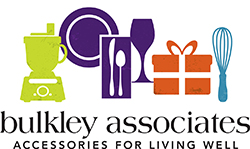 CURRENT SPECIALS NOVEMBER 2019Additional info/images available at www.bulkleyassociates.comRevised 11/04/19ArchitecWA, OR, AK, ID, MT, CO, WY, UTWest Coast Freight Program – Order $500+ of any combination of Architec Brands items and receive 50% freight discount.  Offer applies only to the West Coast (our 8 states included) with Alaska customers getting freight discount to freight forwarderonly.  Cannot combine with any other discount or promos such as GC/HTI.  The customer can choose which special theywant.Fall Must Stock Promo – 20% discount on select must have items for Q4 including 3 Madeira teak boards, 6 Ecosmart serving bowls and 3 Polyconcave cutting boards.  See rep for detailed list of the 12 items.  Offer good through 11/30/19 for immediate shipment.Thanksgiving Essentials Promo – 20% discount on select items for Thanksgiving includes Madeira and TSP items and the concave turkey board.  See rep for detailed list of the 12 items.  Offer good through 11/30/19 for immediate shipment.Chandler Candle CompanyWA, OR, AK, ID, MT, CO, WY, UT, NMEveryday Freight Program – Order up to $499 and receive 15% freight cap.  Order $500 - $999 and receive 10% freight 	cap.  Order $1000 - $1499 and receive 5% freight cap.  Order $1500+ and receive free freight.CuisinartWA, OR, AK, ID, MT2019 Fall Gourmet Program - Order $2000 - $3499 and receive 5% discount, Net 75 dating and free freight.  Order $3500+ and receive 10% discount, Net 75 and free freight.  Two (2) orders will be allowed during this time period.  Offer good 09/15/19 – 11/15/19 for immediate shipment.   Additional Category Promotions – NEW Cuisinart Electrics – 5% off all new electrics, see rep for detailed list of items.   Cookware Promotions – 5% discount on all open stock & sets. Tools & Gadgets – 5% discount on all items.  Must order 5 different items in full case packs. Cutlery Block Sets – 5% discount on all block sets. Cookware GWP Promo – Retailer chooses one of three items (Chef’s Classic Non-Stick Stainless 11” Skillet, Chef’s Classic Stainless 3 qt Casserole w/Glass Lid, OR 3 pc SS Bowl Set w/Lids).  Cost to retailer is $11, with suggested retail of $29.99 if sold separately.  GWP to be used with purchase of $159 of Cuisinart Cookware or greater.  Digital POS Signs are available from rep.  Offers good 09/15/19 – 12/31/19 for immediate shipment. DKB Household USAWA, OR, AK, ID, MT, CO, WY, UT, NMExtended Dating Promo – Order $750+ and receive up to 120 days extended terms.  Payment due by January 7, 2020.  120 days dating if ordered by 09/09/19, for 90+ dating order between 09/10/19 – 10/09/19, for 60+ dating order between 10/10/19 – 11/08/19, for 45 day dating, order between 11/09/19 – 11/23/19, for 30+ dating, order between 11/24/19 – 12/07/19.  Must write promo number “88390” on the order.  Promo is valid for use multiple times provided cumulative orders don’t exceed account credit and are placed between 09/09/19 -12/07/19 for immediate shipment.  HIT & GC groups are eligible and will receive their standard discount.  Not valid with any other discount or special offer.Cole & Mason Q4 Offer – Order item #H321951U Sherwood Gray Gift Set for $25 (regular $30), item #H59408GUSA Derwent Gift Set for $40 (regular $50).  Also available, the brand new 105 Marble Gift Set, item #H321858U for $30.  Offer good 11/01/19 – 12/20/19 for immediate shipment.Harold Import Company WA, OR, AK, ID, MT, CO, WY, UT, NMTurkey Day Promo – Order $500+ from pre-selected Turkey Day items (see rep for order form) and receive free freight.  Limit one order per customer.  Cannot add other items not on the list.  Cannot combine with any other offers or discounts.  Order now with future ship date between 09/01/19 – 11/15/19.  Holiday Baking Promo - Order $500+ from pre-selected Holiday Baking items (see rep for order form) and receive free freight.  Limit one order per customer.  Cannot add other items not on the list.  Cannot combine with any other offers or discounts.  Order now with future ship date between 09/01/19 – 12/15/19.  November Baker's Dozen Promo - Order 11 pieces of an item and receive the 12th piece free from any items on pages 16, 110, 136 and/or 181.  An item available in a displayer receives an 8.5% line discount on that item only.  Must write “Bakers Dozen” next to the item on your PO.  Offer good 11/01/19 – 11/10/19 for immediate shipment. HydrosWA, OR, AK, ID, MT, CO, WY, UTHoliday Promo – Order $150 (re-orders) or $300 (new customer order) - $399 and receive 10% discount.  Order $400+ and receive 10% discount and free freight.  Offer good through 11/30/19 for immediate shipment.La RochereWA, OR, AK, ID, MT, CO, WY, UTEveryday Freight Program – Order $250 - $499 and receive 17% freight cap.  Order $500+ and receive 15% freight cap.NewMetro DesignWA, OR, AK, ID, MT, CO, WY, UTFall Harvest Special – Special pricing on all Corn SKU’s – CD-12 Corn Dog Silicone Mold $4 (regular $7.50), WCC-6 Corn Reusable Wipe $2 ($3.00), JO-CC Country Corn Jar Opener $3.60 (regular $4.00), CB-100 Corn Steaming Basket $4.50 (regular $17.50).  This is a NET program, so no additional discounts can be taken on these items.  Offer good 09/01/19 – 11/30/19 for immediate shipment.  Pacific MerchantsWA, OR, AK, ID, MT, CO, WY, UTPlacemat Rack – Order $650 of placemats and receive the Floor Display for free.Acaciaware Rack – Order $1250 in Acaciaware and receive a free rack.Woods From France – French Flower Box Wooden Counter Display free with pre-selected items totaling $650 wholesale, discounted to $500 and includes 10% freight cap.  8 Pail Flower Cart free with buckets and free freight (product ships free freight, display ships for $50 flat rate) with order of pre-selected items totaling $750.Stores with Cooking Classes – Order $250+ and receive $25 worth of free samples from the Woods from France beechwood culinary tools.  Submit a copy of your cooking class schedule, brochure or any promotional material with your order to qualify for the free goods.Port-Style WA, OR, AK, ID, MT, CO, WY, UTEveryday Freight Program - Order $351 - $650 and receive 20% freight cap.  $651 - $850 receives 15% freight cap.$851 - $1250 receives 10% freight cap and $1251+ receives free freight.Black Friday Deals – Select items on promo prices, as much as 50% or more off regular wholesale.  Reps have entire list of promo priced items.  Valid while quantities available.  Not retro active to previous purchases.  Offer good 10/01/19 – 11/15/19 for immediate shipment.Totally BambooWA, OR, AK, ID, MT, CO, WY, UTEveryday Freight Cap - Free Freight on all orders over $500.Typhoon Homewares
WA, OR, AK, ID, MTEveryday Freight Program – Order $250 and receive 20% freight cap.  Order $1000 and received 10% freight cap.  Order $1500 and receive 5% freight cap.  Order $2000+ and receive free freight.  Backorders (must be over $250) will be sent at the same freight cap as the original order.  GC member discount can be combined with the freight program.